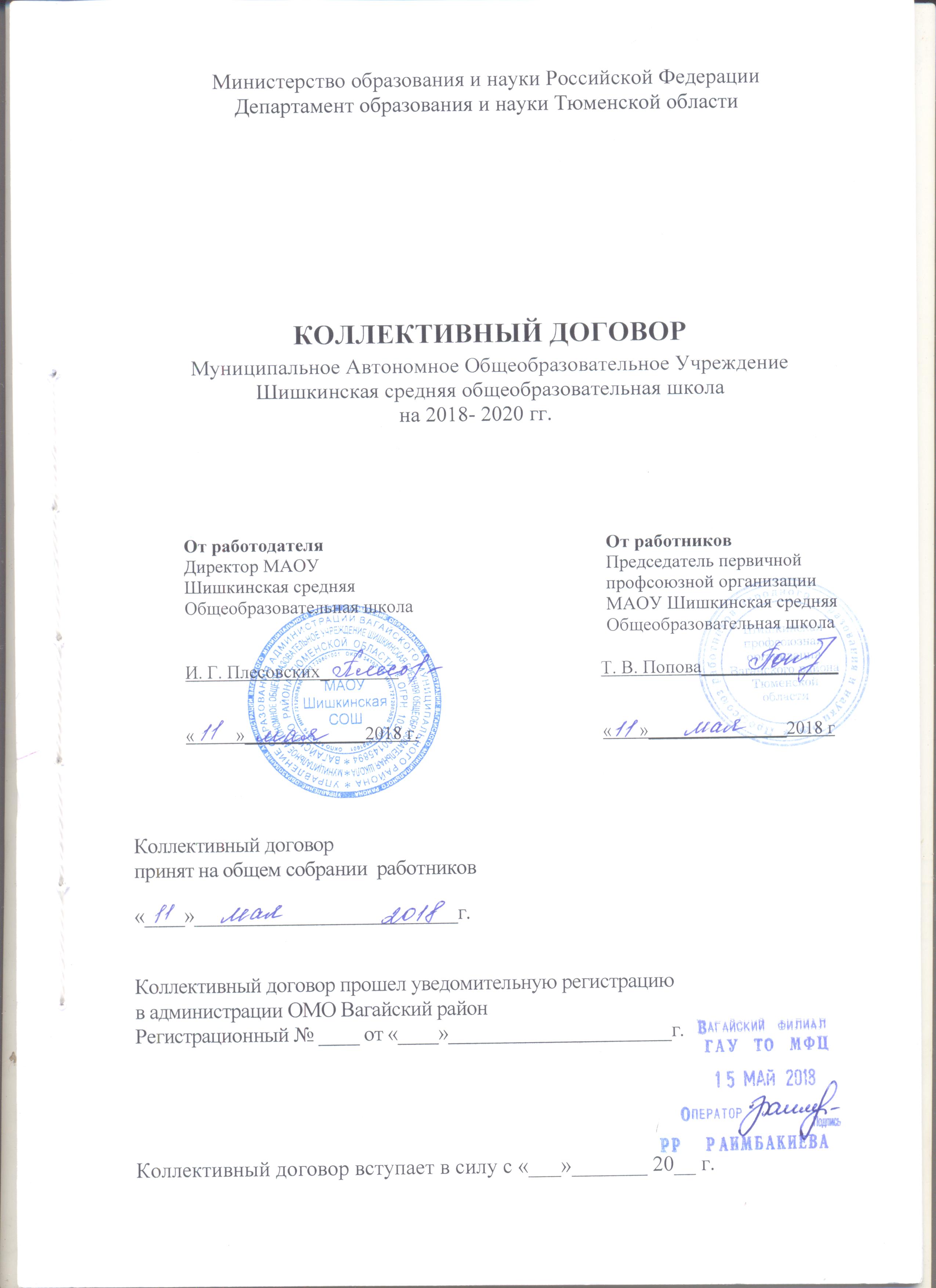 1. Общее положение.	1.1. Настоящий коллективный договор является правовым актом, регулирующим социально-трудовые отношения в организации  и заключаемый между работниками и работодателем в лице их представителей на основе взаимно согласованных интересов сторон.	1.2. Сторонами настоящего коллективного договора являются:работодатель МАОУ Шишкинская средняя общеобразовательная школав лице директора  и работники МАОУ Шишкинской средней общеобразовательной школы, включая филиалы Птицкая СОШ, Шестовская СОШ, Юрминская СОШ, Ушаковская НОШ, являющиеся членами Профсоюза, в лице  первичной профсоюзной организации МАОУ Шишкинская СОШ. 1.3. Работники, не являющиеся членами Профсоюза, могут уполномочить первичную профсоюзную организацию, ее выборные органы, представлять их интересы во взаимоотношениях с работодателем при условии подачи письменного заявления в профсоюзный комитет и работодателю о ежемесячном перечислении 1 процента от их заработной платы на расчетный счет профсоюзной  организации.1.4. Настоящий коллективный договор разработан и заключен равноправными сторонами добровольно на основе соблюдения норм законодательства, полномочности представителей сторон, свободы выбора, обсуждения и решения вопросов, составляющих его содержание, реальности обеспечения принятых обязательств и обязательности их исполнения. 	1.5. Коллективный договор разработан в соответствии с требованиями Трудового кодекса Российской Федерации (далее – ТК РФ), Законом Тюменской области от 08.07.2003 № 155 «О регулировании трудовых и иных непосредственно связанных с ними отношений в Тюменской области», иными нормативными правовыми актами, содержащими нормы трудового права.	1.6. Стороны настоящего коллективного договора обязуются не включать условия, ухудшающие положение работников по сравнению с законодательством, и соглашениями, действие которых распространяется на организацию, индивидуального предпринимателя.	Условия коллективного договора, ухудшающие положение работников по сравнению с действующим трудовым законодательством, являются недействительными и не подлежат применению.	1.7. Локальные нормативные акты, содержащие нормы трудового права, являются приложением к коллективному договору и принимаются по согласованию с профсоюзным комитетом. 	1.8. Предметом настоящего договора являются дополнительные по сравнению с действующим законодательством положения об условиях труда и его оплаты, социальные гарантии и льготы, предоставляемые Работодателем работникам.		В коллективном договоре также конкретизируются основные положения ТК РФ, которые законом отнесены для разрешения через коллективный договор.	1.9. Действие настоящего коллективного договора распространяется на всех работников учреждения при выполнении условия, установленного в п. 1.3 настоящего коллективного договора.На работников, не являющихся членами Профсоюза и не подавших соответствующего письменного заявления в профсоюзный комитет и работодателю, коллективный договор распространяется в объеме, гарантированном трудовым законодательством.	1.10. Коллективный договор заключается сроком на 3 года (ч.1 ст. 43 ТК) и вступает в силу с момента подписания.	Стороны имеют право продлевать действие коллективного договора на срок не более трех лет.	1.11. Коллективный договор сохраняет свое действие в случае изменения наименования учреждения, реорганизации учреждения в форме преобразования, расторжения трудового договора с его руководителем.	При реорганизации в форме слияния, присоединения, разделения, выделения коллективный договор сохраняет свое действие в течение всего срока реорганизации.	При смене формы собственности учреждения коллективный договор сохраняет свое действие в течение трех месяцев со дня перехода прав собственности.	При реорганизации или смене формы собственности учреждения любая из сторон имеет право направить другой стороне предложения о заключении нового коллективного договора или продлении действия прежнего на срок до трех лет.	При ликвидации организации коллективный договор действует в течение всего срока проведения ликвидации (ст.43 ТК РФ).1.12. Изменения и дополнения в настоящий коллективный договор в течение срока его действия вносятся только по взаимному соглашению сторон после предварительного рассмотрения предложений заинтересованной стороны на заседании создаваемой совместно постоянно действующей двухсторонней комиссии по подготовке и проверке хода выполнения данного коллективного договора, либо одобрения их собранием работников. 1.13. Вносимые в текст коллективного договора изменения и дополнения не могут ухудшать положение работников по сравнению с соглашениями и нормами действующего законодательства.	  1.14. Работодатель признает первичную профсоюзную организацию, ее выборные органы единственным представителем работников, уполномоченным представлять их интересы в области труда и связанных с трудом социально-экономических отношений.	  1.15. Договаривающиеся стороны, признавая принципы социального
партнерства, обязуются принимать меры, предотвращающие любые конфликтные ситуации.  Профсоюзный комитет  воздерживается от организации забастовок и других коллективных действий при условии выполнения работодателем принятых обязательств.2. Трудовой договор, занятость, условия высвобождения работников         2.1. Трудовые отношения при поступлении на работу оформляются заключением письменного трудового договора как на неопределенный срок, так и на срок не более 5 лет. Срочный трудовой договор заключается в случаях, когда трудовые отношения не могут быть установлены на неопределенный срок с учетом характера предстоящей работы или условий ее выполнения, а именно в соответствии со статьей 59 ТК РФ, а также в иных случаях, предусмотренных законодательством РФ. Трудовой договор составляется в 2-х экземплярах и хранится у каждой из сторон.	2.2. Условия трудового договора не могут ухудшать положение работников по сравнению с действующим трудовым законодательством, а также действующими соглашениями, настоящим коллективным договором. 	Работодатель и работники обязуются выполнять условия заключенного трудового договора. Работодатель не вправе требовать от работников выполнения работы, не обусловленной трудовым договором.2.3. Заключение трудового договора с педагогическими работниками осуществляется с учетом особенностей их труда в части установления запрета на занятие педагогической деятельностью (ст. 331 ТК РФ). К педагогической деятельности допускаются лица, имеющие образовательный ценз, который определяется в порядке, установленном типовыми положениями об образовательных учреждениях соответствующих типов и видов.Под образовательным цензом следует понимать требование федерального закона, в  соответствии с которым право на занятие педагогической деятельностью предоставляется только тем гражданам, которые имеют определенный уровень образования, подтверждаемый соответствующим документом.Общие требования к образовательному цензу лиц, допускаемых к педагогической деятельности в образовательных учреждениях, конкретизируются и дополняются требованиями к квалификации работника, в том числе и к стажу работы, которые содержатся в Едином квалификационном справочнике должностей руководителей, специалистов и служащих (далее - ЕКС).При этом под квалификацией работника следует понимать степень профессиональной обученности, выражающуюся уровнем подготовки, опыта, знаний и навыков, необходимых для выполнения конкретного вида работы (квалификация работника устанавливается в виде категории и др.). Приказом Минздравсоцразвития России от 26 августа . № 761н утвержден Раздел ЕКС «Квалификационные характеристики должностей работников образования», которые предусматривают не только наличие у педагогических работников определенного уровня профессионального образования, но и содержат также определенные требования к профилю полученной специальности по образованию.Уровень образования и квалификация работников образовательных учреждений определяется на основании документов государственного образца о соответствующем уровне образования и (или) квалификации: дипломов, аттестатов и других документов об образовании.Статьей 351.1 ТК РФ определено, что к трудовой деятельности в сфере образования и других сферах, относящихся к несовершеннолетним не допускаются лица, которые имеют или имели судимость, подвергались или подвергаются уголовному преследованию (за исключением лиц, уголовное преследование в отношении которых прекращено по реабилитирующим основаниям) за преступления против жизни и здоровья, свободы, чести и достоинства личности (за исключением незаконного помещения в психиатрический стационар, клеветы и оскорбления), половой неприкосновенности и половой свободы личности, против семьи и несовершеннолетних, здоровья населения и общественной нравственности, а также против общественной безопасности.	2.4. Перевод на другую работу без согласия работника допускается лишь в случаях, указанных в ст. 72 ТК  РФ (временные переводы).	2.5. Изменение определенных сторонами условий трудового договора допускается только по соглашению сторон трудового договора, за исключением случаев, предусмотренных Трудовым кодексом РФ. Соглашение об изменении определенных сторонами условий трудового договора заключается в письменной форме.	2.6. Прекращение трудового договора возможно только по основаниям, предусмотренным законодательством Российской Федерации.В случае получения работодателем  информации о наличии (появлении) у работников образовательного учреждения ограничений для занятия трудовой деятельностью в сферах деятельности, относящихся к несовершеннолетним, трудовые договоры с этими работниками подлежат прекращению по обстоятельствам, не зависящим от воли сторон, согласно пункта 13 части первой статьи 83 ТК РФ: возникновение установленных ТК РФ, иным федеральным законом и исключающих возможность исполнения работником обязанностей по трудовому договору ограничений на занятие определенными видами трудовой деятельности.В случаях, когда  работодателем (после 7 января 2011 года)  был заключен трудовой договор с работником без предъявления справки уголовного характера, а также в нарушение требований об ограничении на занятие трудовой деятельностью в сферах деятельности, относящихся к несовершеннолетним (к примеру, при приеме на работу лицо скрыло наличие приговора суда о лишении его права занимать педагогические должности или заниматься педагогической деятельностью, постановление суда о дисквалификации, наличие неснятой или непогашенной судимости за тяжкие или особо тяжкие преступления; работодатель проигнорировал необходимость проверки и предъявление обязательных документов при приеме на работу; отсутствие у лица, поступающего на педагогическую работу, документа об образовании; наличие заболеваний, препятствующих занятию педагогической деятельностью - хронические и затяжные психические расстройства с тяжелыми стойкими или часто обостряющимися болезненными проявлениями, эпилепсия, открытая форма туберкулеза и др.), то трудовой договор с работником образовательного учреждения прекращается вследствие нарушения установленных ТК РФ правил его заключения по пункту 11 части первой статьи 77 ТК РФ (заключение трудового договора в нарушение установленных ТК РФ, иным федеральным законом ограничений на занятие определенными видами трудовой деятельности абз. 6 ч. 1 ст. 84 ТК РФ.Причем, работодатель при наличии таких ограничений не вправе осуществлять перевод этих работников на другую работу в том же образовательном учреждении.  Медицинские противопоказания к осуществлению педагогической деятельности выявляются в результате предварительных или периодических медицинских осмотров (обследований).Если нарушение установленных правил заключения трудового договора по данному конкретному основанию допущено по вине работодателя, то работнику выплачивается выходное пособие в размере среднего месячного заработка согласно  части 3 статьи 84 ТК РФ. Если же правила заключения трудового договора были нарушены по вине самого работника (например, представление им подложных документов об образовании), то трудовой договор с таким работником расторгается по пункту 11 части 1 статьи 81 ТК РФ (пункт 51 постановления Пленума Верховного Суда РФ от 17 марта 2004 г.  № 2 «О применении судами Российской Федерации Трудового кодекса Российской Федерации» в редакции постановления Пленума Верховного Суда РФ от 28 декабря 2006 г. №  63).	2.7. Увольнение работников, являющихся членами профсоюза, по основаниям, предусмотренным п. 2, 3 ст. 81 ТК РФ, производится с учетом мотивированного мнения Профсоюзного комитета. При проведении аттестации работников в состав аттестационной комиссии включается представитель Профсоюзного комитета (ст.82 ТК РФ).2.8. Работодатель обязан не позднее, чем за 2 месяца представлять в Профсоюзный комитет проекты приказов о сокращении численности или штата работников, планы-графики высвобождения работников с разбивкой по месяцам, список сокращаемых должностей и работников, перечень вакансий, предполагаемые варианты трудоустройства, а при возможном массовом высвобождении - не позднее, чем за 3 месяца до начала проведения соответствующих мероприятий. 2.9. При принятии решения о ликвидации организации либо прекращении деятельности индивидуальным предпринимателем, сокращении численности или штата работников организации, индивидуального предпринимателя и возможном расторжении трудовых договоров работодатель-организация не позднее чем за два месяца, а работодатель - индивидуальный предприниматель не позднее чем за две недели до начала проведения соответствующих мероприятий обязаны в письменной форме сообщить об этом в органы службы занятости, указав должность, профессию, специальность и квалификационные требования к ним, условия оплаты труда каждого конкретного работника, а в случае, если решение о сокращении численности или штата работников организации может привести к массовому увольнению работников, - не позднее чем за три месяца до начала проведения соответствующих мероприятий.Критерии массового увольнения определяются в отраслевых и (или) территориальных соглашениях (ст.82 ТК  РФ).	2.10. Стороны договорились, что помимо лиц, указанных в ст. 179 ТК  РФ, преимущественное право на оставление на работе при сокращении численности или штата работников имеют также лица:	-предпенсионного возраста ( за 2года до пенсии);	- проработавшие в организации свыше 20 лет;	- одинокие матери, имеющие детей до 16 лет;	- отцы, воспитывающие детей до 16 летнего возраста без матери - работник, избранный председателем первичной профсоюзной организации, в период исполнения им этих обязанностей.	2.11. С целью использования внутренних резервов для сохранения рабочих мест Работодатель обязуется:	- выявлять и использовать возможности внутрипроизводственных перемещений работников с их согласия. 	- приостановить прием работников до тех пор, пока не будут трудоустроены все высвобождаемые работники организации;	- в первую очередь проводить сокращение штатов по вакантным должностям;	- с учетом мнения профсоюзного комитета вводить режим неполного рабочего времени или во изменение условий трудового договора предусматривать неполное рабочее время в отдельных подразделениях, в целом по организации с письменным предупреждением работников не позднее, чем за два месяца (ст.74 ТК РФ).     При введении режима неполного рабочего дня (смены) и (или) неполной рабочей недели, а также при приостановке производства Работодатель обязан в письменной форме сообщить об этом в органы службы занятости в течение трех рабочих дней после принятия решения о проведении соответствующих мероприятий.	2.12. О предстоящем высвобождении в связи с ликвидацией предприятия, организации, сокращением численности или штата работников, подлежащих высвобождению, Работодатель обязан предупреждать персонально под расписку не менее, чем за два месяца (ст. 180 ТК  РФ).	Лицам, получившим уведомление об увольнении по п.п. 1,2 ст. 81 ТК  РФ предоставлять свободное от работы время (не менее 3часов в неделю) для поиска нового места работы с сохранением среднего заработка.	2.13. Выходное пособие при расторжении трудового договора выплачивать работнику в соответствии со ст. 178 ТК РФ.	2.14.  Работодатель обязуется высвобождаемым работникам в связи с сокращением численности или штата:-  предлагать рабочие места, любую имеющуюся у работодателя работу, которую работник может выполнять с учетом его состояния здоровья;	- предоставлять возможность переобучения за счет средств предприятия профессиям, по которым имеются вакансии;	-  гарантировать льготы, предусмотренные при ликвидации организации, сокращении численности или штата работников организации (ст.ст. 178, 179, 180, 181 ТК РФ)	-  сохранять возможность пользоваться детскими дошкольными учреждениями, установленных для работников;	-  при сокращении численности или штата не допускать увольнения одновременно двух работников из одной семьи.	2.15. Профсоюзный комитет:	- осуществляет контроль за соблюдением работодателем действующего законодательства о труде при заключении, изменении и расторжении трудовых договоров с работниками;	- представляет в течение 7 рабочих дней со дня получения проекта приказа и копий документов свое мотивированное мнение при расторжении Работодателем трудовых договоров с работниками - членами профсоюза (ст. 373 ТК РФ);	- обеспечивает защиту и представительство работников – членов профсоюзов в суде, комиссии по трудовым спорам, при рассмотрении вопросов, связанных с заключением, изменением или расторжением трудовых договоров;3. Переобучение, повышение квалификации работников	3.1. Педагогические работники имеют право на профессиональную подготовку, переподготовку и повышение квалификации не реже чем 1 раз в 3года. 	Работодатель согласно Закону РФ «Об образовании» обязан проводить повышение квалификации работников, т.к. это является условием выполнения работниками педагогической деятельности. Работникам, проходящим профессиональную подготовку, работодатель создает необходимые условия для совмещения работы с обучением и предоставляет гарантии, установленные законодательством РФ.3.2. Работодатель обязуется:- определять необходимость профессиональной подготовки и переподготовки работников, исходя из потребности организации;- определять формы профессиональной подготовки, переподготовки и повышения квалификации работников, перечень необходимых профессий и специальностей с учетом мнения первичной профсоюзной организации в порядке, предусмотренном ст.372 ТК РФ;- создавать необходимые условия для совмещения работы с обучением работникам, проходящим профессиональное обучение на производстве или обучающимся в учебных заведениях без отрыва от производства, в соответствии с действующим законодательством;- предоставлять работникам, обучающимся в вечерних и заочных высших и средних специальных учебных заведениях, оплачиваемые в установленном порядке отпуска в связи с обучением, а также другие льготы.	3.3. Профсоюзный комитет способствует повышению квалификации работников.	3.4. Работник обязан:	- постоянно повышать свою квалификацию;	- возместить затраты, понесенные Работодателем при направлении его на обучение за счет средств организации, в случае увольнения по собственному желанию или по иным основаниям, содержащим вину работника и предусмотренным Трудовым кодексом РФ, по истечении срока отработки, обусловленного трудовым договором или соглашением об обучении работника за счет средств работодателя.4. Рабочее время и время отдыха	4.1. Для административно-управленческого, учебно-вспомогательного и обслуживающего персонала устанавливается нормальная продолжительность рабочего времени, которая не может превышать 40 часов в неделю (ст. 91 ТК  РФ).	Для женщин, работающих в сельской местности, в районах Крайнего Севера и приравненных к ним местностях, независимо от занимаемой должности, устанавливается сокращенная продолжительность рабочего времени не более 36 часов в неделю.	Продолжительность рабочего времени или норма часов за ставку заработной платы педагогических работников устанавливается согласно приказу Минобрнауки России от 24.12.2010 № 2075.4.2. Продолжительность ежедневной работы определяется Правилами внутреннего трудового распорядка, которые утверждаются работодателем с учетом мнения Профсоюзного комитета (ст. 190 ТК РФ) и графиками сменности утвержденными Работодателем по согласованию с Профсоюзным комитетом.	4.3. В учреждении установлена пятидневная рабочая неделя с двумя выходными дням. Режим рабочего времени педагогических работников устанавливается в соответствии с приказом Минобрнауки России от 27.03.2006 № 69.	4.4. Работодатель обязуется устанавливать неполный рабочий день или неполную рабочую неделю отдельным категориям работников, предусмотренным ст.93 ТК РФ, по их заявлению.	4.5. При необходимости установления режима неполного рабочего времени в связи с сокращением объема работ, а также об изменении других определенных сторонами условий трудового договора, Работодатель обязуется в письменной форме предупреждать работников не менее чем за 2 месяца до их введения, а также сообщать причины, вызвавшие необходимость таких изменений, и извещать об этом Профсоюзный комитет (ст. 74 ТК РФ).	4.6.  По инициативе Работодателя отдельные работники при необходимости могут эпизодически привлекаться к выполнению своих трудовых функций за пределами установленной для них продолжительности рабочего времени. Перечень должностей работников с ненормированным рабочим днем устанавливается  Работодателем с учетом мнения Профсоюзного комитета. Условие о ненормированном рабочем дне включается в трудовой договор.  	4.7. Работа за пределами установленной продолжительности рабочего времени (сверхурочная работа) допускается только в случаях, установленных ст.ст. 97-99 ТК РФ.	4.8. К работе в выходные и нерабочие праздничные дни работники привлекаются только с их письменного согласия в исключительных случаях, перечисленных в ч. 2 ст. 113 ТК РФ,  по согласованию с Профсоюзным комитетом и по письменному распоряжению Работодателя (ч. 6 ст. 113 ТК РФ), без их согласия работники могут привлекаться только в случаях, предусмотренных ч. 3 ст.113 ТК РФ.	4.9. В течение рабочего дня (смены) работнику предоставляется перерыв для отдыха и питания, время и продолжительность которого определяется Правилами внутреннего трудового распорядка. Согласно ст. 108 ТК РФ необходимо установить перечень должностей, которым перерыв для отдыха и питания предоставить невозможно, а также время и место приема пищи и отдыха (преподаватели, учителя, воспитатели, младшие воспитатели, помощники воспитателей и др.).	4.10. Общими выходным днями являются воскресенье и суббота при пятидневной рабочей неделе.ст. 111 ТК  РФ).	4.11. Всем работникам организации предоставляется ежегодный основной оплачиваемый отпуск продолжительностью не менее 28 календарных дней с сохранением места работы (должности) и среднего заработка (ст.ст. 114, 115 ТК РФ).   Педагогическим работникам предоставляется ежегодный основной удлиненный оплачиваемый отпуск согласно постановлению Правительства РФ от 01.10.2002 № 724.	4.12. Отпуск за первый год работы предоставляется работникам по истечении шести месяцев непрерывной работы в данной организации, за второй и последующий годы работы – в любое время рабочего года в соответствии с очередностью предоставления отпусков. По соглашению сторон оплачиваемый отпуск работнику может быть предоставлен и до истечения шести месяцев (ст. 122 ТК РФ). 	4.13. Очередность предоставления оплачиваемых отпусков определяется ежегодно в соответствии с графиком отпусков, утверждаемым работодателем с учетом мнения Профсоюзного комитета не позднее, чем за две недели до наступления календарного года, и доводится до сведения всех работников (ст. 123 ТК РФ). 	4.14. В соответствии с законодательством (ст. 116 ТК РФ) работникам организации предоставляются ежегодные дополнительные отпуска	- за работу с вредными условиями труда (ст. 117 ТК РФ);	- за ненормированный рабочий день (ст. 119 ТК РФ); 	- в других случаях, предусмотренных федеральными законами, нормативными актами и по соглашению сторон коллективным договором (ст. 116 ТК РФ).	При исчислении общей продолжительности ежегодного оплачиваемого отпуска дополнительные оплачиваемые отпуска суммируются с ежегодным основным оплачиваемым отпуском.	4.15.	По соглашению между работником и Работодателем ежегодный оплачиваемый отпуск может быть разделен на части (ст. 125 ТК РФ).4.16. Отпуск без сохранения заработной платы предоставляется по семейным обстоятельствам и другим уважительным причинам работнику в соответствии со ст.ст.128, 263 ТК РФ.5. Оплата труда	5.1. Заработная плата каждого работника зависит от его квалификации, сложности выполняемой работы, количества и качества затраченного труда и максимальным размером не ограничивается (ст. 132 ТК РФ).	5.2. В учреждении установление и изменение системы оплаты труда работников осуществляются с учетом:а) создания условий для оплаты труда работников в зависимости от результатов и качества работы, а также их заинтересованности в эффективном функционировании структурных подразделений и учреждения в целом, в повышении качества оказываемых услуг;б) достигнутого уровня оплаты труда;в) обеспечения государственных гарантий по оплате труда;г) повышенной оплаты труда работников, занятых на тяжелых работах, работах с вредными и (или) опасными и иными особыми условиями труда, но не ниже размеров, установленных трудовым законодательством и иными нормативными правовыми актами, содержащими нормы трудового права;д) выплат за выполнение сверхурочных работ, работ в ночное время, выходные и нерабочие праздничные дни и за выполнение работ в других условиях, отклоняющихся от нормальных, но не ниже размеров, установленных трудовым законодательством и иными нормативными правовыми актами, содержащими нормы трудового права;е) фонда оплаты труда, сформированного на календарный год;ж) мнения Профсоюзного комитета;з) порядка аттестации работников государственных и муниципальных учреждений, устанавливаемого в соответствии с законодательством Российской Федерации;	5.3. Заработная плата работнику устанавливается трудовым договором в соответствии с действующей у данного работодателя системой оплаты труда.	5.4. Одним из обязательных условий трудового договора, заключаемого с педагогическим работником, являются условия оплаты его труда, в том числе размер его должностного оклада или ставки заработной платы, являющийся фиксированным размером оплаты труда за исполнение должностных обязанностей за календарный месяц либо за норму часов педагогической работы в неделю (в год) за ставку заработной платы, без учета компенсационных и стимулирующих выплат.Под фиксированными размерами оплаты труда педагогических работников, для которых в соответствии с законодательством Российской Федерации установлена продолжительность рабочего времени, составляющая 30 или 36 часов в неделю, следует понимать размеры должностных окладов, устанавливаемых за исполнение должностных обязанностей определенной сложности за календарный месяц без учета компенсационных и стимулирующих выплат;	Под фиксированными размерами оплаты труда педагогических работников, для которых в соответствии с законодательством Российской Федерации предусмотрена не продолжительность рабочего времени, а нормы часов педагогической работы в неделю (в год) за ставку заработной платы, следует понимать размеры ставок заработной платы за календарный месяц, предусмотренные по должностям педагогических работников за норму часов преподавательской работы (нормируемая часть педагогической работы), составляющую соответственно 18, 24 часа в неделю или 720 часов в год, либо норму часов педагогической работы, составляющую 20, 24, 25, 30, 36 часов в неделю	5.5. Месячная заработная плата работника отработавшего норму рабочего времени и выполнившего нормы труда не может быть ниже минимальной заработной платы, установленной Региональным соглашением о минимальной заработной плате в Тюменской области.	5.6. Стимулирование труда работников (доплаты и надбавки за высокие результаты труда, профессиональное мастерство, вознаграждение по итогам работы и т.д.) устанавливается Положением о распределении стимулирующего фонда оплаты труда.	5.7. За каждый час работы в ночное время (с 22 часов до 6 часов) производить доплату в размере не менее 35 %  за каждый час работы в ночное время согласно ст. 154 ТК РФ.	5.8. При совмещении профессий (должностей), выполнении работ с меньшей численностью персонала, выполнении обязанностей временно отсутствующих работников производятся доплаты к должностным окладам (ставкам).Конкретный  размер доплаты каждому работнику определяется соглашением сторон трудового договора согласно ст. 151 ТК РФ.	5.9.  Заработная плата выплачивается работнику не реже чем каждые полмесяца 9 и 23  числа каждого месяца перечислением на указанный  работником в заявлении счет в банке (ст. 136 ТК  РФ).	Не позднее, чем за 2 дня до срока выплаты заработной платы каждому работнику выдаются расчетные листки о составных частях заработной платы, размерах и основаниях произведенных удержаний, а также об общей денежной сумме, подлежащей выплате. Форма расчетного листка утверждается с учетом мнения Профсоюзного комитета (ст.136 ТК  РФ).5.10. Оплата отпуска производится не позднее, чем за три дня до его начала5.11. Выплата всех сумм, причитающихся работнику от Работодателя при прекращении трудового договора, производится в день увольнения работника.6. Социальные льготы и гарантии	6.1. В целях обеспечения социальных гарантий работников стороны договорились:	6.1.1. Обеспечивать  права работников на обязательное социальное страхование и осуществлять обязательное социальное страхование в порядке, установленном законодательством.	6.1.2. Решать вопросы об организации оздоровления и отдыха работников и членов их семей.6.1.3. Предоставлять социальные льготы, гарантии, предусмотренные настоящим коллективным договором.6.2.1 Работодатель обязуется предоставлять членам  профсоюзной организации  отпуск с сохранением   заработной платы ( по согласованию ПК), и предоставлять работникам  отпуск без содержания (ст.128 ТКРФ)  в случаях:- рождение ребёнка в семье – 2дня;- проводов детей в армию – 2 дня;- свадьбы работника или его детей –2дня;- в связи с юбилейной датой – 1 день;         - на похороны близких родственников -2 дня         - в связи с выходом на пенсию 1 день;Дополнительный отпуск присоединяется к основному или предоставляется в каникулярное время в случаях:       - отсутствие в течение учебного года дней нетрудоспособности – 3 дня;       - не освобождённому председателю профсоюзной организации – 1 день;       - членам профсоюзного комитета от 1 до 2 дней;       - работникам, занятым на работах с вредными условиями труда (согласно ст.117 ТК РФ) техническому персоналу работающему с дезинфицирующими средствами – 3 дня.       - кочегары –3 дня       - учителя химии, физики, информатики – 1 деньВсем остальным работникам отпуск без сохранения заработной платы предоставляется по соглашению между работником и работодателем.	6.2.2. обеспечивать совместно с Профсоюзным комитетом детей работников путевками в детские оздоровительные лагеря;	6.2.3. обеспечивать совместно с Профсоюзным комитетом детей работников новогодними подарками;	6.2.4. поощрять за безупречный труд в учреждении в связи с юбилеем: женщины 55 лет, мужчины 60 лет в размере 26 тысяч рублей.6.2.5. осуществлять доставку работников транспортом организации для прохождения медосмотров 6.2.6. проводить вакцинацию от гриппа и клещевого энцефалита.6.2.7. сохранять средний заработок участникам художественной самодеятельности, спортсменам, выезжающим на смотры-конкурсы.	6.3. Работодатель совместно с Профсоюзным комитетом разрабатывает и внедряет системы поддержки женщин и работников с семейными обязанностями, в том числе предусматривающие:	- освобождение беременных женщин от работы с сохранением заработной платы для прохождения медицинских обследований, если такие обследования не могут быть проведены во внерабочее время;	- отсутствие привлечения к сверхурочным работам и работам в выходные дни женщин, имеющих детей в возрасте до (3 лет), детей-инвалидов до 16 лет;	6.4. Работодатель совместно с Профсоюзным комитетом:          - организуют культурно-массовую и физкультурно-оздоровительную работу;	- содействуют проведению смотров художественной самодеятельности, самодеятельного творчества, спартакиад, Дней здоровья и других мероприятий.	  6.5. Профсоюзный комитет:	- обеспечивает своевременное и целевое использование средств, направляемых на проведение культурно-массовой и спортивно-оздоровительной работы.7. Работа с молодыми специалистами7.1. Молодыми специалистами считаются работники учреждения в возрасте до 35 лет.7.2. Работодатель обязуется:- формирует кадровый резерв из молодых специалистов и реализует их продвижение по службе;- обеспечивает повышение квалификации молодых специалистов не реже одного раза в 3 года;	7.3. Профсоюзный комитет:	- проводит работу по вовлечению молодых специалистов в члены профсоюза, активную профсоюзную деятельность;	- оказывает помощь молодым специалистам в соблюдении работодателем установленных для них мер социальной поддержки. 8.Обязанности работодателя по соблюдению пенсионных прав работников8.1. Работодатель в части реализации Федерального закона от 24.07.2009 № 212-ФЗ «О страховых взносах в Пенсионный фонд Российской Федерации, Фонд социального страхования Российской Федерации, Федеральный фонд обязательного медицинского страхования и территориальные фонды обязательного медицинского страхования» обязуется своевременно и в полном объеме перечислять страховые взносы на обязательное пенсионное страхование и обязательное медицинское страхование в пользу работников.8.2. Работодатель в части реализации Федерального закона от 01.04.1996 № 27-ФЗ «Об индивидуальном (персонифицированном) учете в системе обязательного пенсионного страхования» обязуется:- в установленный срок предоставлять органам Пенсионного фонда Российской   Федерации  сведения  о  застрахованных  лицах (работниках); - передавать бесплатно каждому застрахованному лицу, работающему у него по трудовому договору или заключившему договор гражданско-правового характера,  на  вознаграждение по которому  в соответствии с законодательством Российской Федерации начисляются страховые взносы, копию сведений, представленных в орган Пенсионного фонда Российской Федерации для индивидуального   (персонифицированного) учета для включения их в индивидуальный лицевой счет данного застрахованного лица;- осуществлять корректировку сведений о застрахованных лицах и вносить уточнения в индивидуальный лицевой счет;- в день увольнения застрахованного лица или в день прекращения договора гражданско-правового характера, на вознаграждение по которому в соответствии с законодательством Российской Федерации начисляются страховые взносы, передавать застрахованному лицу сведения, предусмотренные действующим законодательством, и получить письменное подтверждение от застрахованного лица передачи ему этих сведений.8.3. Работодатель в части реализации Федерального закона от 30.04.2008 № 56-ФЗ «О дополнительных страховых взносах на накопительную часть трудовой пенсии и государственной поддержке формирования пенсионных накоплений» обязуется:- направлять в территориальный орган Пенсионного фонда Российской Федерации заявления работников о вступлении в Программу софинансирования, в срок, не превышающий трех рабочих дней со дня его получения;	- по письменному заявлению работника удерживать из его заработной платы добровольные страховые взносы на накопительную часть трудовой пенсии и перечислять их в территориальный орган Пенсионного фонда Российской Федерации;	- не позднее 20 дней со дня окончания квартала представлять в органы Пенсионного фонда Российской Федерации сведения, предусмотренные частью 4 статьи 9 Федерального закона № 56-ФЗ от 30.04.2008 «О дополнительных страховых взносах на накопительную часть трудовой пенсии и государственной поддержке формирования пенсионных накоплений»;	- одновременно с представлением в соответствии с трудовым законодательством Российской Федерации расчетного листка представлять работникам информацию об исчисленных, удержанных и перечисленных дополнительных страховых взносах на накопительную часть трудовой пенсии и о взносах работодателя, уплаченных в пользу застрахованных лиц (в случае их уплаты);	8.4. Работодатель при наличии финансовой возможности вправе уплачивать дополнительные страховые взносы за своих работников, вступивших в Программу софинансирования и уплачивающих дополнительные страховые взносы на накопительную часть трудовой пенсии, дополняя своими взносами собственный добровольный взнос работника и софинансирование государства. Размер взносов работодатель определяет ежемесячно в отношении каждого работника, в пользу которого уплачиваются эти взносы.9. Условия и охрана трудаРаботодатель обязуется:9.1. Обеспечить право работников учреждения на здоровые и безопасные условия труда (ст.219 ТК РФ). Для реализации этого права заключать соглашения по охране труда с определением в нем организационных и технических мероприятий по охране и безопасности труда, сроков их выполнения, ответственных должностных лиц.9.2. Проводить со всеми поступающими на работу, а также переведенными на другую работу работниками учреждения обучение и инструктаж по охране труда, сохранности жизни и здоровья детей, безопасным методам и приемам выполнения работ, оказанию первой помощи пострадавшим.Организовывать обучение и проверку знаний(один раз в три года) по охране труда и технике безопасности.9.3. Обеспечивать наличие нормативных и справочных материалов по охране труда, правил, инструкций, журналов инструктажа за счет учреждения.9.4.Обеспечивать работников специальной одеждой, обувью и другими средствами  индивидуальной защиты, а также моющими и обезвреживающими средствами.9.5. Обеспечивать приобретение, хранение, стирку, сушку, дезинфекцию и ремонт средств индивидуальной защиты, спецодежды за счет работодателя (ст.221 ТК РФ).9.6. Проводить своевременное расследование несчастных случаев на производстве и вести их учет.9.7. Обеспечить гарантии и льготы работникам, занятым на работах с вредными условиями труда.9.8.  Разработать и утвердить инструкции по охране труда на каждое рабочее место по согласованию с профкомом (ст.212 ТК РФ).9.9. Обеспечивать соблюдение работниками требований и инструкций по охране труда.9.10. Оказывать содействие членам комиссии по охране труда, уполномоченным по охране труда в проведении контроля за состоянием охраны труда в учреждении. В случае выявления или нарушения прав работников на здоровье и безопасные условия труда принимать меры к их устранению.9.11.Обеспечивать прохождение бесплатных обязательных медицинских осмотров с предоставлением транспорта с сохранением за работниками заработной платы. 9.12. Вести учет средств социального страхования на организацию лечения и отдыха детей работников учреждения и оплат больничных листов.9.13.  Один раз в полгода информировать коллектив учреждения о расходовании средств социального страхования на оплату больничных листов, лечение, отдых.9.14. Выделять средства на выполнение мероприятий по обеспечению безопасности труда и обучения в соответствии с требованиями законодательства по охране труда, в размере не менее 2% от фонда оплаты труда, использование которых  отражается в соглашении об охране труда.9.15.Провести аттестацию рабочих мест по условиям труда в соответствии с Перечнем рабочих мест, подлежащих аттестации.  (ст. 212 Трудового кодекса Российской Федерации; Приказ Минздравсоцразвития России от 26.04.2011 № 342н «Об утверждении Порядка проведения аттестации рабочих мест по условиям труда; Приказ Минздравсоцразвития  от 01.04.2010 № 205н «Об утверждении перечня услуг в области  охраны труда, для оказания которых необходима аккредитация, и правил аккредитации организаций, оказывающих услуги в области охраны труда»).10. Гарантии деятельности профсоюзного комитета	10.1. Профсоюзный комитет действует на основании Положения о первичной профсоюзной организации и в соответствии с законодательством (ст.19 Конституции РФ, Трудовой кодекс РФ, ФЗ «О профессиональных союзах, их правах и гарантиях деятельности»).	10.2. Для осуществления уставной деятельности Профсоюзного комитета Работодатель обязуется в соответствии со ст. 377 ТК  РФ:	10.2.1. Бесплатно и беспрепятственно предоставлять Профсоюзному комитету всю необходимую информацию по социально-трудовым и другим вопросам.	10.2.2. В целях организации отдыха, ведения культурно-массовой, физкультурно-оздоровительной работы с работниками и членами их семей предоставлять в бесплатное пользование спортивный инвентарь образовательного учреждения.                                              	10.2.3.  В соответствии с письменными заявлениями работников ежемесячно бесплатно удерживать из заработной платы членские  профсоюзные взносы и перечислять их на расчетный счет Профсоюзного комитета не позднее дня выплаты соответствующей заработной платы.   		10.2.4. Освобождать от основной работы с сохранением среднего заработка членов Профсоюзного комитета:	-  для выполнения профсоюзных обязанностей в интересах коллектива;	- для участия в качестве делегатов съездов, конференций, созываемых профсоюзом;	-  для участия в работе его выборных органов (заседания профсоюзного комитета, его комиссий);	-  для участия в краткосрочной профсоюзной учебе;	-  для участия в урегулировании трудовых споров;	-  для участия в собраниях (конференциях) работников организации (отчетно-выборные собрания, собрания по принятию коллективного договора и т.д.).	10.2.5. Строго соблюдать положения законодательства Российской Федерации, касающиеся дисциплинарных взысканий, перевода на другую работу, увольнения по инициативе работодателя работников, входящих в состав Профсоюзного комитета и не освобожденных от основной работы (ст. 374, 376 ТК  РФ).	10.2.6. Предоставлять возможность Профсоюзному комитету, его представителям осуществлять контроль за соблюдением трудового законодательства и иных нормативных правовых актов, содержащих нормы трудового права.	10.2.7.  В недельный срок сообщать соответствующему органу Профсоюзного комитета о результатах рассмотрения требования об устранении выявленных нарушений трудового законодательства и принятых мерах.10.3. Обязательное участие выборных органов ППО в применении установленных трудовым законодательством условий труда в учреждении (работодатель принимает следующие локальные нормативные акты с учетом мнения или по  согласованию с профкомом):Правила внутреннего трудового распорядка (ст.190);Графики сменности (ст. 103);Перечень должностей работников с ненормированным рабочим днем (ст.101);Графики отпусков (ст.123); Положения (приказы) о предоставлении ежегодных дополнительных отпусков (ст.ст.116,117,119);Положение о системе оплаты труда, системе премирования (ст.ст.135,144); За работу во вредных условиях труда (ст.147);Форма расчетного листка (ст.136);Правила и инструкции по охране труда (ст.212);Положение о профессиональной подготовки, переподготовки и повышения квалификации работников (ст.196);	10.4. Расторжение трудового договора в соответствии с пунктами 2, 3 и 5 части 1 ст. 81 ТК РФ по инициативе Работодателя с руководителем (его заместителем) Профсоюзного комитета, руководителей профсоюзных организаций структурных подразделений организации, не освобожденных от основной работы, допускается только с предварительного согласия соответствующего вышестоящего выборного профсоюзного органа.11. Заключительные положения	11.1. Стороны договорились, что текст коллективного договора должен быть доведен работодателем до сведения всех работников в течение 7дней после его подписания, а также вновь принимаемых под роспись. Профсоюзный комитет обязуется разъяснять работникам положения коллективного договора, содействовать реализации их прав, основанных на коллективном договоре.	11.2. Контроль выполнения коллективного договора осуществляют обе стороны, подписавшие его, в рамках деятельности постоянно действующей двухсторонней комиссии, для чего стороны взаимно представляют необходимую информацию.Стороны ежегодно (раз в полугодие) отчитываются о выполнении коллективного договора на собрании (конференции) трудового коллектива. С отчетом выступают первые лица обеих сторон, подписавших коллективный договор.	11.3. За неисполнение настоящего коллективного договора и нарушение его условий стороны коллективного договора несут ответственность в соответствии с законодательством РФ.	11.4. Настоящий коллективный договор направляется Работодателем на уведомительную регистрацию в соответствующий орган по труду в течение семи дней со дня подписания. Вступление настоящего коллективного договора в силу не зависит от факта его уведомительной регистрации.МАОУ Шишкинская средняя общеобразовательная школаТюменская область Вагайский район________________________________________________________________________с.Шишкина ул.Зеленая 12-Ат.41-4-41                                          Решение  « О заключении Коллективного договора на 2018 -2000 год» В ходе коллективных переговоров по заключению Коллективного договора между администрацией МАОУ Шишкинская средняя общеобразовательная школа и профсоюзной организацией выносят РЕШЕНИЕ:Коллективный договор утвердить (прилагается).Утвердить состав комиссии по контролю за ходом выполнения Коллективного договора в составе 4 человек, а именно:- Попова Т.В.- Карелин М.А.- Кроо В.С.-Мингалева В.Н.Контроль за выполнением Коллективного договора осуществлять согласно разработанному плану контроля.Директор___________________                      Председатель ПК____________                Плесовских И.Г.                                                                  Попова Т.В.